EinkommensteuerKosten für Winterdienst steuerlich geltend 
machenHauseigentümer trifft häufig eine Räumpflicht, die auch an die Mieter weitergegeben werden kann. Wenn ein Unternehmen mit der Schneebeseitigung beauftragt wird, können die Kosten für den Winterdienst steuermindernd geltend gemacht werden.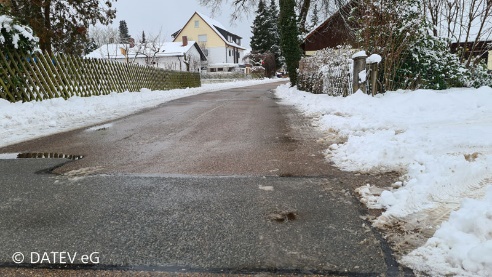 Die Ausgaben können in der Einkommensteuererklärung als haushaltsnahe Dienstleistungen abgesetzt werden. Es dürfen 20 Prozent der Aufwendungen und maximal 4.000 Euro pro Jahr bei der Steuer abgezogen werden. Wenn der Steuerzahler beispielsweise 600 Euro für das Kehren des Gehweges vor dem Haus zahlt, lassen sich bis zu 120 Euro Steuern sparen.Voraussetzung für den Steuerabzug ist, dass der Räumdienst eine Rechnung ausgestellt hat und der Rechnungsbetrag auf das Konto des Dienstleisters überwiesen wurde. Mieter können die Kosten für die Schneebeseitigung der Betriebskostenabrechnung entnehmen. Kosten für Hausnotrufsystem können steuerlich geltend gemacht werdenEine im Jahr 1933 geborene Seniorin lebte allein im eigenen Haushalt und nahm ein sog. Hausnotrufsystem in Anspruch, womit sie sich im Notfall per Knopfdruck an eine 24-Stunden-Service-Zentrale wenden konnte. Das Finanzamt erkannte die Kosten hierfür nicht an, weil die Dienstleistung nicht im Haushalt der Rentnerin erfolge.Das Sächsische Finanzgericht gab jedoch der Seniorin Recht. 20 Prozent der Kosten des Hausnotrufsystems seien als haushaltsnahe Dienstleistung steuermindernd anzuerkennen. Haushaltsnahe Dienstleistungen seien solche Tätigkeiten, die gewöhnlich durch Mitglieder des Haushalts oder dort Beschäftigte erbracht werden. Im Regelfall stellten in einer Haushaltsgemeinschaft lebende Familienangehörige im räum-
lichen Bereich des Haushalts sicher, dass kranke und alte Haushaltsangehörige im Bedarfsfall Hilfe erhalten. Diese Bereitschaft ersetze das von der Seniorin in Anspruch genommene Notrufsystem. Für Senioren, die in betreuten Wohnanlagen leben, sei die steuerliche Anerkennung bereits durch die Rechtsprechung des Bundesfinanzhofs geklärt. Auch bei 
allein lebenden Senioren könnten die Kosten eines externen Hausnotrufsystems steuerlich berücksichtigt werden, wobei es unerheblich sei, dass sich die Notrufzentrale nicht im räumlichen Bereich des Haushalts befinde.Kinderbetreuungskosten: Kein Abzug bei steuerfrei gezahlten ArbeitgeberzuschüssenEin Ehepaar machte in seiner Einkommensteuererklärung Kosten für die Betreuung ihres Kindes im Kindergarten als Sonderausgaben steuermindernd geltend. Das Finanzamt erkannte diese Kosten jedoch nicht an, da der Arbeitgeber des Klägers diese erstattet habe. Mit seiner Klage machte das Ehepaar geltend, dass es durch die Kindergartenkosten wirtschaftlich belastet sei. Sie erhielten vom Arbeitgeber nur steuerfreien Arbeitslohn, aber keinen Ersatz der Aufwendungen. Sie waren der Auffassung, dass die gesetzliche Regelung - anders als bei anderen Sonderausgaben - keine Kürzung um steuerfreie Einnahmen vorsieht. Des Weiteren regle das Schreiben des Bundesfinanzministeriums zu Kinderbetreuungskosten die Streitfrage ebenfalls nicht.Die Klage hatte vor dem Finanzgericht Köln keinen Erfolg. Das Finanzamt habe zu Recht den Abzug versagt. Kinderbetreuungskosten könnten mit bis zu zwei Drittel der Aufwendungen als Sonderausgaben abgezogen werden. Die Kläger seien in Höhe des Arbeit-
geberzuschusses aber nicht wirtschaftlich belastet, sodass ihnen keine Aufwendungen entstanden seien. Ebenso führe der von den Klägern erstrebte zusätz-
liche Sonderausgabenabzug zu einer verfassungsrechtlich unzulässigen Ungleichbehandlung mit Steuerpflichtigen, deren Arbeitgeber - etwa durch die Unterhaltung eines Betriebskindergartens - die Kinderbetreuungsleistungen unmittelbar selbst erbringe.Besteuerung der Einmalzahlung aus Direktversicherung ist verfassungsgemäßIm vorliegenden Fall erhielt die Klägerin im Streitjahr 2012 eine Einmalzahlung aus einer Direktversicherung in Höhe von rund 23.000 Euro. Das beklagte Finanzamt unterwarf diesen Betrag der Einkommensteuer, was zu einer Steuerfestsetzung von rund 5.500 Euro führte. Die Klägerin war der Ansicht, dass die Besteuerung verfassungswidrig ist. Sie führe zu einer Ungleichbehandlung. Die Steuerbelastung wäre geringer gewesen, wenn sich die Klägerin statt der Einmalzahlung eine monatliche Rente hätte auszahlen lassen. Zum anderen fielen die auf die Auszahlung entfallenden Krankenversicherungsbeiträge nicht in einer Summe an, sondern würden auf zehn Jahre verteilt. Da der Klägerin nach Abzug der Steuern und Krankenversicherungsbeiträge nur ca. 12.700 Euro von der Versicherungsleistung verblieben, sei auch die Eigentums-
garantie verletzt. Außerdem sei sie bei Abschluss der Versicherung nicht hinreichend auf die steuerlichen Konsequenzen hingewiesen worden. Schließlich sei die Steuerersparnis in der Ansparphase nicht so hoch gewesen wie die nun festgesetzte Steuernachzahlung, weil die Beiträge lediglich im Rahmen des Höchstbetrages von 210 Euro pro Monat abzugsfähig gewesen seien.Die Klage wurde durch das Finanzgericht Münster abgewiesen. Die Einmalzahlung sei unstreitig als Leistung aus einer Direktversicherung zu versteuern. Des Weiteren sei die volle Versteuerung auch verfassungsgemäß. Eine Ungleichbehandlung im Verhältnis zur laufenden Auszahlung einer Rente liege nicht vor, da sich dies aus dem verfassungsrechtlich nicht zu beanstandenden Grundsatz der Abschnittsbesteuerung ergebe. Auch sei die Eigentumsgarantie nicht verletzt, da der Klägerin unter Berücksichtigung der zeitlichen Streckung der Krankenversicherungsbeiträge und der Ersparnis aus der Steuerfreiheit der Entgeltumwandlung in der Ansparphase tatsächlich im Ergebnis ca. 20.000 Euro von der Versicherungsleistung verblieben. Schließlich sei nicht der Staat, sondern das Versicherungsunternehmen für eine etwaige steuerliche Falschberatung der Klägerin verantwortlich. Steuerfreies FirmenfitnessprogrammIm Rahmen eines Firmenfitnessprogramms konnten Arbeitnehmer in verschiedenen Fitnessstudios trainieren. Der Arbeitgeber erwarb jeweils einjährige Trainingslizenzen, für die monatlich jeweils 42,25 Euro zzgl. Umsatzsteuer zu zahlen waren. Die teilnehmenden Arbeitnehmer leisteten einen Eigenanteil von 16 Euro bzw. 20 Euro. Bei der Lohnbesteuerung ließ der Arbeitgeber die Sachbezüge außer Ansatz, da diese ausgehend von einem monatlichen Zufluss unter die 44 Euro-Freigrenze für Sachbezüge fielen. Das Finanzamt vertrat demgegenüber die Auffassung, den Arbeitnehmern sei die Möglichkeit, für ein Jahr an dem Firmenfitnessprogramm teilzunehmen, „quasi in einer Summe“ zugeflossen, weshalb die 44 Euro-Freigrenze überschritten sei. Es unterwarf die Aufwendungen für die Jahreslizenzen abzüglich der Eigenanteile der Arbeitnehmer dem Pauschsteuersatz von 30 %.  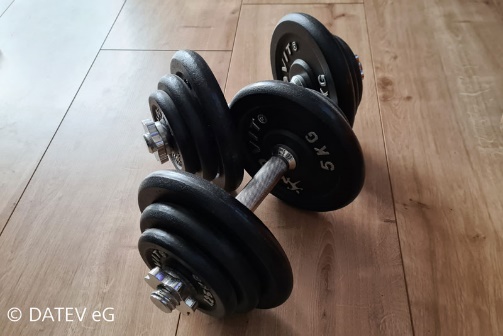 Dem schlossen sich jedoch weder das Finanzgericht noch der Bundesfinanzhof an. Der geldwerte Vorteil sei den teilnehmenden Arbeitnehmern als laufender Arbeitslohn monatlich zugeflossen. Der Arbeitgeber habe sein vertragliches Versprechen, den Arbeitnehmern die Nutzung der Fitnessstudios zu ermöglichen, unabhängig von seiner eigenen Vertragsbindung monatlich fortlaufend durch Einräumung der tatsäch-
lichen Trainingsmöglichkeit erfüllt. Unter Berücksichtigung der von den Arbeitnehmern geleisteten Eigen-anteile sei daher die 44 Euro-Freigrenze eingehalten worden, sodass der geldwerte Vorteil aus der Teilnahme an dem Firmenfitnessprogramm nicht zu versteuern sei. Kaution des Mieters zunächst keine steuerpflichtige Einnahme des VermietersVermieter müssen die Kaution, die ihnen der Mieter zahlt, zunächst nicht als Einnahme aus Vermietung und Verpachtung versteuern. Erst wenn die Kaution nach Ende des Mietverhältnisses einbehalten wird, weil der Mieter z. B. in der Wohnung Schäden hinterlassen hat, ist die Kaution als steuerpflichtige Einnahme zu behandeln. Darauf wies das Finanzgericht Münster hin.Ein Vermieter hatte in seiner Einkommensteuererklärung die Mieteinnahmen angegeben, allerdings ohne die vom Mieter geleistete Mietkaution. Das Finanzamt sah in den vereinnahmten Mietkautionen steuerpflichtige Einnahmen und begründete dies damit, dass der Mieter diese auf das laufende Mietkonto überwies. Außerdem sei die Kaution nach Auszug der Mieter teilweise nicht an diese zurückgezahlt worden. Das Finanzgericht Münster gab hingegen dem Kläger Recht. UmsatzsteuerMietvertrag ohne offenen Umsatzsteuer-Ausweis - Keine berichtigungsfähige RechnungBei Dauerschuldverhältnissen erfüllt ein Vertrag nur dann die Funktion einer Rechnung, wenn in dem Vertrag die Umsatzsteuer offen ausgewiesen ist und zudem ergänzende Zahlungsbelege vorgelegt werden, aus denen sich die Abrechnung für einen bestimmten Zeitraum ergibt. Der Passus „zuzüglich der jeweils gesetzlichen Umsatzsteuer” im Mietvertrag ohne eine entsprechende Regelung zur Option oder ohne einen Hinweis auf die Ausübung der Option seitens des Vermieters genügt in diesem Fall den Anforderungen an den Ausweis der Umsatzsteuer nicht. Das entschied das Finanzgericht Münster.Voraussetzung für die Rückwirkung einer Berichtigung auf den Zeitpunkt, in dem die Rechnung ursprünglich ausgestellt wurde, sei, dass es sich um eine berichtigungsfähige Rechnung handele. Ein Dokument sei jedenfalls dann eine Rechnung und damit berichtigungsfähig, wenn es Angaben zum Rechnungsaussteller, zum Leistungsempfänger, zur Leistungsbeschreibung, zum Entgelt und zur gesondert ausgewiesenen Umsatzsteuer enthält. Im konkreten Fall handle es sich bei dem Mietvertrag in Verbindung mit den monat-
lichen Zahlungsbelegen nicht um eine berichtigungsfähige Rechnung in diesem Sinne. ErbschaftsteuerAbriss wegen Gebäudemängeln: Erbschaftsteuerbefreiung für Familienheim kann entfallenWenn Kinder ein Haus der Eltern erben und dieses mindestens 10 Jahre selbst bewohnen, bleibt dies erbschaftsteuerfrei, wenn die Wohnfläche 200 qm nicht übersteigt. Wird das Haus vor Ablauf der Zehnjahresfrist abgerissen, kann nachträglich Erbschaftsteuer anfallen. Das kann selbst dann gelten, wenn der Erbe das Familienwohnheim wegen erheblicher Mängel abreißen lässt. So entschied das Finanzgericht Düsseldorf. Der Abriss sei eine freiwillige Entscheidung gegen eine Selbstnutzung, wodurch der Grund für die Steuerbefreiung wegfallen könne.Im konkreten Fall erbte die Tochter 2009 ihr Elternhaus. Die Erbschaft blieb zunächst steuerfrei, weil die Klägerin das Haus nach dem Tod der Eltern bewohnte. Rund sieben Jahre nach dem Erbfall zog die Tochter allerdings aus dem Haus aus und ließ das Gebäude abreißen, denn aus ihrer Sicht war das Haus nicht mehr bewohnbar. Zudem konnte sie aus gesundheitlichen Gründen ihre in der zweiten Etage des Hauses liegende Wohnung nicht mehr erreichen und der Einbau eines Treppenlifts sei wegen des schlechten Zustands unwirtschaftlich gewesen. Dennoch verlangte das Finanzamt nachträglich Erbschaftsteuer.Das Gericht hielt das für rechtmäßig. Erst nach Ablauf einer zehnjährigen Selbstnutzung bleibe die Erbschaft endgültig steuerfrei. Es sei denn, es lägen nachweislich zwingende Gründe vor, die eine Selbstnutzung für den Erben unmöglich machen. Die von der Klägerin geltend gemachten Mängel an dem Gebäude seien keine derartigen zwingenden Gründe, sondern allenfalls nachvollziehbare Gründe, welche die Klägerin zur Aufgabe der Selbstnutzung bewogen hätten. Entsprechendes gelte für den Auszug der Klägerin aus dem Haus wegen der Mängel und den nachfolgenden Abriss des Gebäudes. Zur Steuerpflicht bei Übertragung des Familienheims im TodesfallDer Übergang des von der Familie oder einem Ehepaar/einer Lebenspartnerschaft genutzten Familienheimes ist grundsätzlich von der Erbschaftsteuer freigestellt. Das Familienheim wird hierfür definiert als eine Eigentumswohnung/eine Wohnung in einem anderen Gebäude, die zu Wohnzwecken von den Partnern und den zur Familie gehörenden Kindern bewohnt wird. Die Mitnutzung durch Eltern, Schwiegereltern, Großeltern oder Hausgehilfinnen/Au-Pair-Mädchen ist unschädlich für die Steuerbefreiung. Wenn an diese Personen aber eine Wohnung oder einige Räume im Rahmen eines Mietvertrages überlassen wird, ist dies keine Familienwohnung. Die Wohnnutzung muss überwiegen, ein Arbeitszimmer in der Wohnung ist aber unschädlich. Die Wohnung muss der Lebensmittelpunkt der Familie sein. Zweitwohnungen oder Ferienwohnungen sind nicht begünstigt. Auf den Wert und die Größe der Wohnung/des Hauses kommt es nicht an. Falls sich auf dem Grundstück noch andere Gebäude oder Räume befinden, muss eine Aufteilung entsprechend der genutzten Flächen erfolgen.Geht dieses Familienheim als Erbanteil oder Vermächtnis auf den überlebenden Ehe- oder Lebenspartner über, ist diese Übertragung von der Erbschaftsteuer zunächst befreit. Der Erwerber muss die Familienwohnung aber nach dem Todesfall 10 Jahre lang selbst bewohnen. Nur wenn objektiv zwingende Gründe dagegen vorliegen, z. B. die eigene Unterbringung in einem Pflegeheim, bleibt die Steuerfreiheit erhalten. Wird die Nutzung dagegen aufgegeben, erfolgt eine nachträgliche Steuererhebung. Dabei kann auch auf das weitere ererbte Vermögen eine höhere Belastung durch die höhere Steuerprogression entstehen.Seit 2009 ist auch eine Befreiung im Falle des Erwerbs durch Kinder vorgesehen. Sie müssen das Familienheim unverzüglich nach dem Todesfall beziehen. Zeitliche Verzögerungen können anerkannt werden, falls 
z. B. noch das Ende eines Schuljahres oder die Kündigungsfrist für die bisherige eigene Wohnung abgewartet werden muss. Sind mehrere Kinder Erben, zieht aber nur ein Kind in die Wohnung ein, bleibt nur sein Erbanteil quotal steuerfrei. Die Befreiung für Kinder gilt nur für eine Wohnfläche von 200 qm, bei größeren Familienheimen muss daher eine flächenmäßige Aufteilung erfolgen. Auch für die Kinder gilt die Behaltefrist von 10 Jahren.Das Berliner Testament und dessen Auswirkung auf die ErbschaftsteuerAls Berliner Testament wird eine testamentarische Regelung bei Eheleuten bezeichnet, bei denen die Ehegatten sich gegenseitig zu Erben einsetzen und ihre gemeinsamen Kinder zu Erben des Letztversterbenden. Diese Regelung hat sich im Zivilrecht als vorteilhaft erwiesen, weil die Interessen der Eheleute dadurch vorteilhaft abgedeckt werden. Die Folgen aus erbschaftsteuerlicher Sicht können aber nachteilig sein, sobald Vermögen oberhalb der persönlichen Erbschaftsteuerfreibeträge vererbt wird. Vereinfacht gesagt, sind die Steuerbelastungen gegenüber einem Erbfall mit Vermögensübergang auf die Kinder durch beide Elternteile je nach Anzahl der gemeinsamen Kinder ab einem steuerpflichtigen Vermögen von je 201.000 Euro bei einem Kind, von je 401.000 Euro bei zwei Kindern und von je 501.000 Euro je drei Kindern nachteilig, wenn beide Elternteile je 50 % des Vermögens halten und keine Vorschenkungen erfolgt sind. Befindet sich das Vermögen nur in der Hand des Erstversterbenden, sind die vorstehenden Grenzen bei zwei oder mehr Kindern noch niedriger. Um die steuerlichen Nachteile der zivilrechtlich als vorteilhaft angesehenen Vererbung zu vermeiden, sollten in den Testamenten für den ersten Erbfall Vermächtnisse zu Gunsten der Kinder - bis zur Höhe der persönlichen Freibeträge - vorgesehen werden. In diesem Zusammenhang kann auch an Vermächtnisse für ggf. vorhandene Enkelkinder gedacht werden. Diese Vermächtnisse sind als Nachlassverbindlichkeit abzugsfähig. Damit die Liquidität des überlebenden Ehegatten nicht übermäßig beansprucht wird, kann dabei auch eine spätere Fälligkeit oder ratenweise Auszahlung angeordnet werden. Eine andere Möglichkeit zur Minderung der Erbschaftsteuerbelastung ist die Geltendmachung von Pflichtansprüchen durch die vom Erbe ausgeschlossenen Kinder. Dies kann einvernehmlich auch auf einen Wert unterhalb des rechtlich bestehenden Anspruchs erfolgen. Bis zu 400.000 Euro je Kind sind davon dann wegen des persönlichen Freibetrages steuerfrei. Auch dieser Pflichtteil mindert die Steuerbemessungsgrundlage für den überlebenden Elternteil.Das Besondere an dem Pflichtteil besteht darin, dass ein Kind ihn auch noch nach dem Tode des zweiten Elternteils geltend machen kann, wenn der Anspruch noch nicht verjährt ist. Die Verjährungsfrist beträgt gem. §§ 195, 199 BGB 3 Jahre. Dies gilt auch dann, wenn nur ein Kind als Erbe vorhanden ist.Termine Steuern/Sozialversicherung	Februar/März 2021Für den abgelaufenen Monat.Für den abgelaufenen Monat, bei Dauerfristverlängerung für den vorletzten Monat, bei Vierteljahreszahlern mit Dauerfristverlängerung für das abgelaufene Kalendervierteljahr.Für den abgelaufenen Monat, bei Dauerfristverlängerung für den vorletzten Monat.Umsatzsteuervoranmeldungen und Lohnsteueranmeldungen müssen grundsätzlich bis zum 10. des dem Anmeldungszeitraum folgenden Monats (auf elektronischem Weg) abgegeben werden. Fällt der 10. auf einen Samstag, Sonntag oder Feiertag, ist der nächste Werktag der Stichtag. Bei einer Säumnis der Zahlung bis zu drei Tagen werden keine Säumniszuschläge erhoben. Eine Überweisung muss so frühzeitig erfolgen, dass die Wertstellung auf dem Konto des Finanzamts am Tag der Fälligkeit erfolgt.Bei Zahlung durch Scheck ist zu beachten, dass die Zahlung erst drei Tage nach Eingang des Schecks beim Finanzamt als erfolgt gilt. Es sollte stattdessen eine Einzugsermächtigung erteilt werden.Die Sozialversicherungsbeiträge sind einheitlich am drittletzten Bankarbeitstag des laufenden Monats fällig. Um Säumniszuschläge zu vermeiden, empfiehlt sich das Lastschriftverfahren. Bei allen Krankenkassen gilt ein einheitlicher Abgabetermin für die Beitragsnachweise. Diese müssen der jeweiligen Einzugsstelle bis spätestens zwei Arbeitstage vor Fälligkeit (d. h. am 22.02.2021/25.03.2021, jeweils 0 Uhr) vorliegen. Regionale Besonderheiten bzgl. der Fälligkeiten sind ggf. zu beachten. Wird die Lohnbuchführung durch extern Beauftragte erledigt, sollten die Lohn- und Gehaltsdaten etwa zehn Tage vor dem Fälligkeitstermin an den Beauftragten übermittelt werden. Dies gilt insbesondere, wenn die Fälligkeit auf einen Montag oder auf einen Tag nach Feiertagen fällt.Erweiterung Kinderkrankengeld während der Corona-PandemieDer Bundesrat hat am 18. Januar 2021 die Ausweitung des Anspruchs auf Kinderkrankengeld in der Corona-Pandemie gebilligt. Er soll damit im Jahr 2021 pro Elternteil von 10 auf 20 Tage pro Kind, für Alleinerziehende von 20 auf 40 Tage pro Kind verdoppelt werden.Voraussetzungen sind, dass:sowohl der betroffene Elternteil als auch das Kind gesetzlich krankenversichert sind,das Kind das zwölfte Lebensjahr noch nicht vollendet hat oder aufgrund einer Behinderung auf Hilfe angewiesen ist,keine andere im Haushalt lebende Person das Kind beaufsichtigen kann.Die Höhe des Kinderkrankengeldes beträgt in der Regel 90 Prozent des ausgefallenen Nettoarbeitsentgelts. Die Regelung soll rückwirkend zum 5. Januar 2021 in Kraft treten.Neu ist, dass der Anspruch auch in den Fällen besteht, in denen das Kind nicht krank ist, sondern zu Hause betreut wird, weil die Schule oder die Einrichtung zur Kinderbetreuung pandemiebedingt geschlossen ist oder die Präsenzpflicht im Unterricht ausgesetzt bzw. der Zugang zum Kinderbetreuungsangebot eingeschränkt wurde. Anspruchsberechtigt sind auch Eltern, die im Home-Office arbeiten. SteuerartSteuerartSteuerartFälligkeitFälligkeitLohnsteuer, Kirchensteuer, SolidaritätszuschlagLohnsteuer, Kirchensteuer, Solidaritätszuschlag10.02.2021110.02.2021110.03.20211Einkommensteuer, Kirchensteuer,SolidaritätszuschlagEinkommensteuer, Kirchensteuer,Solidaritätszuschlagentfälltentfällt10.03.2021Körperschaftsteuer, SolidaritätszuschlagKörperschaftsteuer, Solidaritätszuschlagentfälltentfällt10.03.2021UmsatzsteuerUmsatzsteuer10.02.2021210.02.2021210.03.20213Umsatzsteuer SondervorauszahlungUmsatzsteuer Sondervorauszahlung10.02.202110.02.2021entfälltEnde der Schonfrist obiger Steuerarten bei Zahlung durch:Überweisung415.02.202115.02.202115.03.2021Ende der Schonfrist obiger Steuerarten bei Zahlung durch:Scheck510.02.202110.02.202110.03.2021GewerbesteuerGewerbesteuer15.02.202115.02.2021entfälltGrundsteuerGrundsteuer15.02.202115.02.2021entfälltEnde der Schonfrist obiger Steuerarten bei Zahlung durch:Überweisung418.02.202118.02.2021entfälltEnde der Schonfrist obiger Steuerarten bei Zahlung durch:Scheck515.02.202115.02.2021entfälltSozialversicherung6Sozialversicherung624.02.202124.02.202129.03.2021Kapitalertragsteuer, SolidaritätszuschlagKapitalertragsteuer, SolidaritätszuschlagDie Kapitalertragsteuer sowie der darauf entfallende Solidaritätszuschlag sind zeitgleich mit einer erfolgten Gewinnausschüttung an den Anteilseigner an das zuständige Finanzamt abzuführen.Die Kapitalertragsteuer sowie der darauf entfallende Solidaritätszuschlag sind zeitgleich mit einer erfolgten Gewinnausschüttung an den Anteilseigner an das zuständige Finanzamt abzuführen.Die Kapitalertragsteuer sowie der darauf entfallende Solidaritätszuschlag sind zeitgleich mit einer erfolgten Gewinnausschüttung an den Anteilseigner an das zuständige Finanzamt abzuführen.